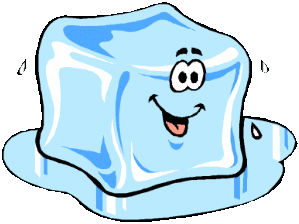        ICE       INSTALLATION DE CLIMATISATION ET ELECTRICITE 
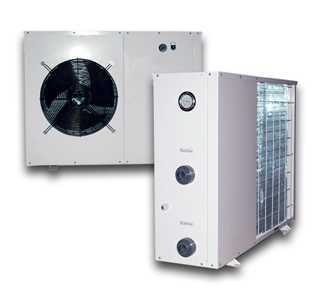 Pompe à chaleurPensez aux nouveaux systèmes de pompe à chaleur qui permettent d’économiser jusqu’à 75 % d’énergie. 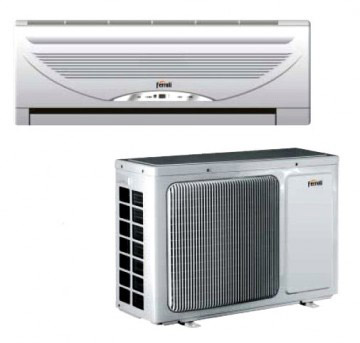 Climatisation ICE s’occupe des installations de                            climatisations et vous assure un service de qualité.   
Contactez-nous :                                                                           06 17 99 99 99                                                                                                                  ice@gmail.com